	บันทึกข้อความ	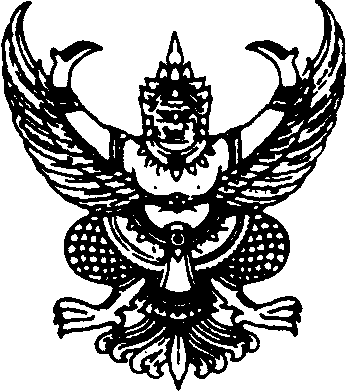 ส่วนราชการ  ที่   	วันที่    เรื่อง   ขออนุมัติจ้างอาจารย์พิเศษเรียน	คณบดีวิทยาลัยเทคโนโลยีอุตสาหกรรมด้วยสาขาวิชา............................................ภาควิชา............................................มีความประสงค์ขอจ้าง      นาย/นางสาว/นาง.................................................................ตำแหน่งทางวิชาการ.......................................................... วุฒิการศึกษาระดับ.................................สาขาวิชา.........................................ชื่อเต็มวุฒิปริญญา...................................... ชื่อย่อวุฒิปริญญา......................................สถาบันการศึกษา.................................................................................................ที่อยู่ปัจจุบัน...........................................................................................................................................................................โทรศัพท์............................................สถานที่ทำงาน............................................ ตำแหน่ง.............................................. โทรศัพท์............................................เป็นอาจารย์พิเศษภาคเรียนที่........................ปีการศึกษา....................... โดยสอนวิชา   1. วิชา.........................ตอน ...........วัน .................เวลา....................น. นักศึกษาสาขาวิชา..................................................2. วิชา.........................ตอน ...........วัน .................เวลา....................น. นักศึกษาสาขาวิชา..................................................3. วิชา.........................ตอน ...........วัน .................เวลา....................น. นักศึกษาสาขาวิชา...................................................4. วิชา.........................ตอน ...........วัน .................เวลา....................น. นักศึกษาสาขาวิชา..................................................5. วิชา.........................ตอน ...........วัน .................เวลา....................น. นักศึกษาสาขาวิชา..................................................ทั้งนี้ ตั้งแต่วันที่...................................................ถึงวันที่.........................................................(ระดับปริญญาตรี)	หัวหน้าสาขาวิชาได้ตรวจสอบข้อมูลแล้ว และขอรับรองว่าข้อมูลข้างต้นถูกต้อง โดยเห็นควรอนุมัติจ้างจึงเรียนมาเพื่อโปรดพิจารณาลงชื่อ  ....................................................หัวหน้าสาขาวิชา..................................................ความเห็นหัวหน้าภาควิชา........................................................................................................................................................................................................................................................................................................................................ลงชื่อ  ....................................................หัวหน้าภาควิชา..................................................หมายเหตุ 1. แนบหลักฐานสำเนาการศึกษา สำเนาทะเบียนบ้าน สำเนาบัตรประชาชน หลักฐานการอนุญาตจากต้นสังกัด	   2. หลักฐานการอนุญาตจากต้นสังกัดสามารถนำมาให้ในภายหลังได้ แต่ก่อนที่จะเบิกค่าสอนงวดแรก*กรณีภาระสอนตั้งแต่ 9 หน่วยกิตขึ้นไป ข้าพเจ้ายินดีให้ความร่วมมือกับวิทยาลัยฯ มาช่วยดำเนินการคุมสอบทั้งกลางภาคและสอบปลายภาคลงชื่อ  ....................................................ผู้สอน  ...................................................